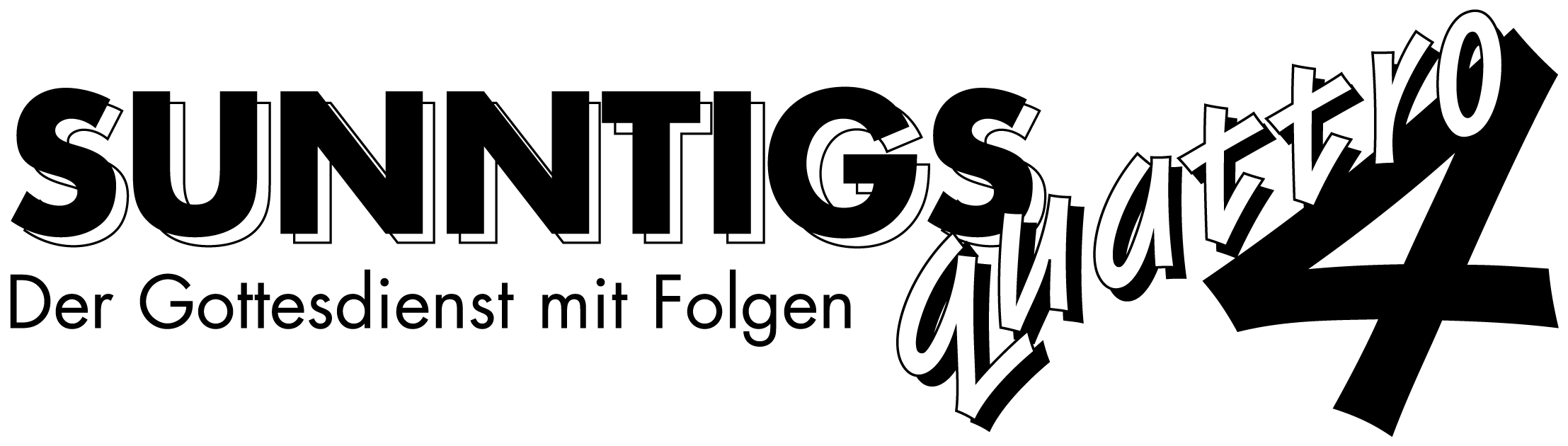 Jesus – Ursprung des UniversumsReihe: EINZIGARTIG! (1/3) – Kolosser-Brief 1, 15-17Einleitende GedankenWas findest Du in Deinem Leben einzigartig?…………………………………………………………………………………………………………..…………„Der Sohn ist das Ebenbild des unsichtbaren Gottes, der Erstgeborene, der über der gesamten Schöpfung steht. Denn durch ihn wurde alles erschaffen, was im Himmel und auf der Erde ist, das Sichtbare und das Unsichtbare, Könige und Herrscher, Mächte und Gewalten. Das ganze Universum wurde durch ihn geschaffen und hat in ihm sein Ziel. Er war vor allem anderen da, und alles besteht durch ihn.“ Kolosser 1, 15-17.	Jesus ist GottWie gern würdest Du Gott sehen?ist mir nicht wichtig    1      2      3      4      5      6      7      8      9      10    sehr gern„Du sollst dir kein Gottesbild anfertigen. Mach dir überhaupt kein Abbild von irgendetwas im Himmel, auf der Erde oder im Meer.“ 2. Mose 20, 4.Wie antwortet Jesus Philippus, der gerne Gott gesehen hätte?…………………………………………………………………………………………………………..…………„Jesus ist das vollkommene Abbild von Gottes Herrlichkeit, der unverfälschte Ausdruck seines Wesens.“ Hebräer 1, 3.Was will Paulus damit sagen, wenn er Jesus als den Erstgeborenen bezeichnet?…………………………………………………………………………………………………………..…………„Ich bin das A und das O, der Erste und der Letzte, der Ursprung und das Ziel aller Dinge.“ Offenbarung 22, 13.Was lehrt uns der Prolog im Johannesevangelium über Jesus?…………………………………………………………………………………………………………..…………Warum sollten wir von Jesus erzählen, wenn wir mit Menschen über Gott sprechen?…………………………………………………………………………………………………………..…………Bibelstellen zum Nachschlagen: 2. Mose 20, 3-5; 2. Mose 32, 1-6;Jesaja 41, 4; Jesaja 44, 13-18; Johannes 1, 1-3.14; Johannes 8, 41-42; Johannes 14, 8-9; Johannes 17, 5; 2. Korinther 4, 4; 1. Timotheus 6, 16; 1. Johannes 1, 1-3; Hebräer 1, 3; Offenbarung 22, 13Jesus ist der SchöpferWas bedeutet das, dass Jesus über der Schöpfung steht?…………………………………………………………………………………………………………..…………Was hat Jesus alles geschaffen? …………………………………………………………………………………………………………..……………………Wenn Jesus auch die Mächte und Gewalten schuf, was bedeutet das für unser Leben?…………………………………………………………………………………………………………..…………Bist Du bereit allfällige Verhaltensweise (Talisman, magische Steine, Gaben und Gebete an Heilige, kleine Altäre usw.) loszulassen und allein Jesus zu vertrauen?…………………………………………………………………………………………………………..…………„Zahlreiche Christen, die Zauberei getrieben hatten, brachten ihre Zauberbücher und verbrannten sie öffentlich. Als man den Wert der Bücher zusammenrechnete, kam man auf eine Summe von 50.000 Silberdrachmen.“ Apostelgeschichte 19, 19.Warum ist es lächerlich und gegenüber Gott eine Beleidigung, wenn Du neben Jesus noch anderes verehrst? …………………………………………………………………………………………………………„Christus steht jetzt hoch über allen Mächten und Gewalten, hoch über allem, was Autorität besitzt und Einfluss ausübt; er herrscht über alles, was Rang und Namen hat – nicht nur in dieser Welt, sondern auch in der zukünftigen.“ Epheser 1, 21.Bibelstellen zum Nachschlagen: Sprüche 8, 22-31; Jesaja 48, 12-13; Matthäus 26, 53; Apostelgeschichte 19, 19; 1. Korinther 2, 8; 2. Korinther 4, 18; Epheser 4, 21; Epheser 6, 12; Hebräer 1, 2Jesus ist das ZielWas meint Paulus, wenn er schreibt, dass in Jesus das Ziel sei? …………………………………..…………„Seit der Erschaffung der Welt sind seine Werke ein sichtbarer Hinweis auf ihn, den unsichtbaren Gott, auf seine ewige Macht und sein göttliches Wesen. Die Menschen haben also keine Entschuldigung.“ Römer 1, 20.Welche Bedeutung hat das für die Evangelisation und Mission? …………………………………..…………Bibelstellen zum Nachschlagen: Johannes 1, 10-11; Johannes 8, 48; Johannes 17, 4; Römer 1, 19-20; Römer 11, 36; Hebräer 7, 3; Hebräer 13, 8Jesus ist der LebensspenderWarum kann man mit recht behaupten, dass jeder Mensch von Jesus abhängig ist?…………………………………………………………………………………………………………..…………„Durch die Kraft seines Wortes trägt er das ganze Universum.“ Hebräer 1, 3.Bibelstellen zum Nachschlagen: Matthäus 5, 45; 1. Korinther 10, 24;  Hebräer 1, 3; Offenbarung 1, 17-18; Offenbarung 3, 14Schlussgedanke„Es gibt nur einen Gott – den Vater, von dem alles kommt und für den wir geschaffen sind. Und es gibt nur einen Herrn – Jesus Christus, durch den alles geschaffen wurde und durch den auch wir das Leben haben.“ 1. Korinther 8, 6.Bibelstellen zum Nachschlagen: Psalm 102, 26-27; Jesaja 43, 10; Römer 8, 29; 1. Korinther 3, 11; 1. Korinther 8, 6; Hebräer 13, 8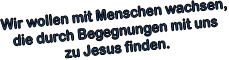 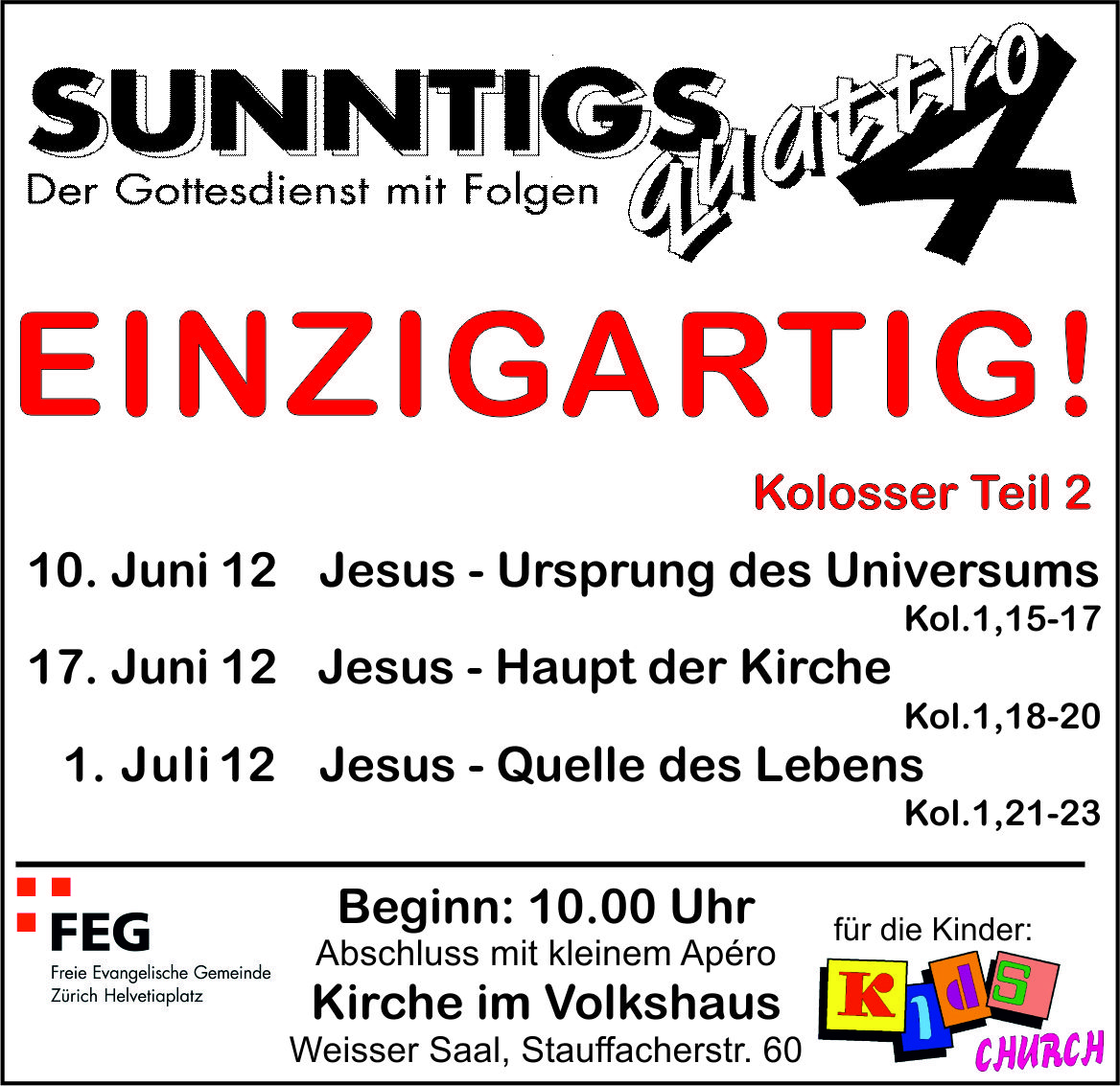 